Сумська міська радаВиконавчий комітетРІШЕННЯ	З метою покращення  якості надання транспортних послуг і безпеки пасажирських перевезень на міських тролейбусних та автобусних маршрутах загального користування, враховуючи лист директора КП СМР «Електроавтотранс» Новика А.В. від 31.03.2023 р.  № 02/152  щодо встановлення тарифів КП СМР «Електроавтотранс» на послуги міського електротранспорту та послуги з перевезення пасажирів на автобусних маршрутах загального користування, у зв’язку з підвищенням мінімальної заробітної плати, вартості енергоносіїв, запчастин та матеріалів, згідно з наказом Міністерства інфраструктури України від 25.11.2013 № 940 «Про затвердження Порядку формування тарифів на послуги міського електричного транспорту (трамвай, тролейбус)» та наказом Міністерства транспорту та зв’язку України від 17.11.2009 №1175 «Про затвердження Методики розрахунку тарифів на послуги пасажирського автомобільного транспорту» (зі змінами), керуючись підпунктом 2 пункту «а» статті 28, частиною першою статті 52 Закону України «Про місцеве самоврядування в Україні», виконавчий комітет Сумської міської ради ВИРІШИВ:Встановити граничні тарифи та вартість проїзних квитків на послуги міського електричного транспорту  та послуги з перевезення пасажирів на автобусних маршрутах загального користування, що надаються КП СМР «Електроавтотранс», згідно з додатком. Рішення  виконавчого  комітету Сумської міської ради від 08.10.2021  №  596  «Про встановлення граничних тарифів  на послуги міського електричного транспорту та  послуги з перевезення пасажирів на автобусних маршрутах загального користування, що надаються КП СМР «Електроавтотранс» вважати таким, що втратило чинність.Встановити граничний рівень рентабельності на послуги з перевезення пасажирів, що надаються КП СМР "Електроавтотранс", у розмірі 15%.Департаменту фінансів, економіки та інвестицій (Липова С. А.) передбачити кошти на відшкодування різниці між встановленими та економічно обгрунтовними  тарифами на послуги міського електричного транспорту 8,00 грн. та на послуги з перевезення пасажирів на автобусних маршрутах загального користування 7,00 грн.         Рішення  набуває чинності з 01 вересня 2023 року.Міський голова						Олександр  ЛИСЕНКОНовик А.В. 700-702	Розіслати:   Яковенку С.В., Липовій С.А., Павлик Ю.А., Масік  Т.О.,       Новику А.В. Встановлені тарифина послуги міського електричного транспорту та  послуги з перевезення пасажирів на автобусних маршрутахзагального користуванняКП СМР «Електроавтотранс»з 01.09.2023  Директор КП СМР «Електроавтотранс»		        		Андрій  НОВИК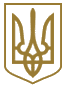 від   15.08.2023        № 381Про  встановлення тарифів на послуги міського електричного транспорту та  послуги з перевезення пасажирів на автобусних маршрутах загального користування, що надаються  КП СМР «Електроавтотранс»       Додаток до рішення виконавчого комітету   від 15.08.2023  № 381 з/пПослугаРозрахунковий тариф, грн.Граничний тариф, грн.1Вартість одного пасажироперевезення у міському електротранспорті16,008,001.1Місячний проїзний квиток (45 поїздок)- для Почесних донорів720,00360,001.2Місячний проїзний квиток (40 поїздок)для студентів денної форми навчання вищихнавчальних закладів І-IV рівнів акредитації та учням професійно-технічних навчальних закладів міста Суми (повна вартість квитка/вартість пільгового квитка з урахуванням 50% від повної вартості)640,00320,00/160,001.2Одне пасажироперевезення у міському електротранспорті  для  учнів 1-11 класів (повна вартість/пільговий проїзд у розмірі 100 % від повної вартості)16,008,00/пільговий2.Вартість одного пасажироперевезення на автобусних маршрутах загального користування 15,008,002.1Одне пасажироперевезення на автобусних маршрутах загального користування  для учнів 1-11 класів (повна вартість/пільговий проїзд у розмірі 100 % від повної вартості)15,00 8,00/пільговий3.Місячний проїзний квиток  у міському електротранспорті (25 поїздок) та на автобусних маршрутах (20 поїздок)700,00360,00